Painting Therapy Training Modules 8 &9 – Yellow/TurquoiseApril 16 – May 11 2018Timetable: 8.30 am – 3.30 pmIn preparation for yellow: Observe and draw yellow in its radiant ray–like appearance with the light behind it, and show how the colour changes as it moves further away from the source of light; observe examples of lemon yellow and golden yellow and write down your experiences of how each worked on you. In preparation for turquoise: Observe the process of reflection and refraction in the surroundings. Look out for geometrical forces at work in nature. Observe and draw a quartz crystal.Module 8Yellow - week 1					 	 	 			April 16 – 20Charcoal exercise to prepare for veil paintingYellow veil painting – central light with turquoise and cobalt BlueCharcoal exercise: morning; mid-day; late afternoon and evening – 4 stepsSunrise; sunset imaginations to do with colour yellow from Liane’s yellow chapter – moist on moist.Yellow - week 2										April 23-27  Yellow Rose Exercise – paper 635gmsMoist on moist yellow slanting ray artistic exerciseYellow slanting ray veil painting - artistic exerciseTheoretical content to include:Introduction to YellowYellow the expression of cosmic life; the lustre of the spiritYellow in relationship to Ancient Sun, The Sun Being Christ and the etheric aura. Yellow in relationship to the Work of Archangel Michael Illnesses of the yellow and the healing qualities of yellow. Module 9 Turquoise – week 1									April 30 – May 4Charcoal exercise to prepare for veil painting – strong lightTurquoise veil painting for the therapist Small ‘rose quartz’ veil painting Turquoise -week 2									May 7 - 11Turquoise artistic veil paintingLight and darkness ‘Turquoise’ charcoal exercise for the clientTurquoise moist on moist for the clientTheoretical content to include:Turquoise in connection with the cultural epochsTurquoise in relationship to the forming forces inherent in the Platonic Forms		Turquoise and its relationship to geometry and spiritual development: the ‘Morally Crystalline’Geometrical forming forces as a principle of creation The geometrical form and significance of the ‘Foundation Stone’ of the First GoetheanumThe therapeutic working of TurquoiseClient case studies and related therapy exercises are an integral part of each moduleN.B. Medical workshop with Dr. Lakshmi Prasanna - dates to be announcedThe program may be subject to changes.(Courses are taught by Sally Martin unless otherwise stated)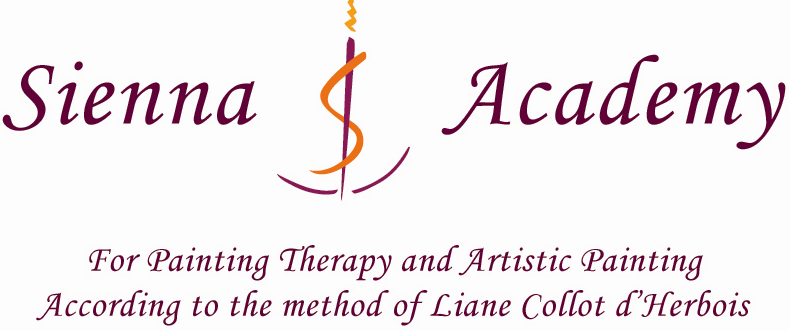 